面试时间：2020年8月15日（分上午、下午两场进行）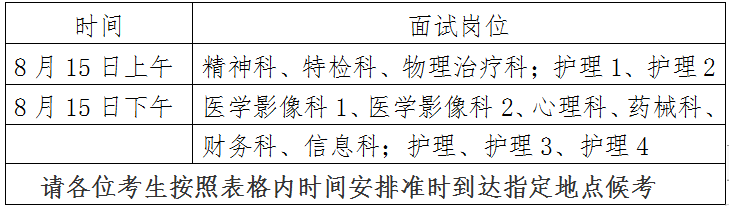 